<Logo organisatie>			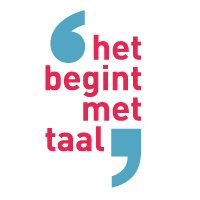 Vrijwillige coördinator gezocht! <Organisatie > is op zoek naar een enthousiaste, vrijwillige coördinator. Als coördinator ben je de schakel tussen taalcoaches en anderstaligen. Een mooie, verantwoordelijke vrijwilligersbaan die veel voldoening geeft. Ben jij een organisatorisch talent en vind je het leuk om met verschillende culturen in aanraking te komen? Wil jij je betrokkenheid bij de samenleving laten zien en een concrete bijdrage leveren aan het leven van anderstaligen? Word dan coördinator bij <organisatie >!Wie zijn wij?<Organisatie > is een organisatie die met behulp van vrijwilligers taalcoaching geeft aan anderstaligen. Taalcoaching houdt in dat taalvrijwilligers wekelijks met een of meerdere anderstaligen samenkomen om op een informele manier Nederlands te oefenen. Door deze individuele begeleiding is onze taalcoaching maatwerk. Taalcoaching heeft een positief effect op het leren van de taal, de zelfredzaamheid en het zelfvertrouwen van anderstaligen en is ook gewoon ontzettend leuk! Wat doe je als coördinator?Werving van deelnemers en taalcoaches;Intakegesprekken voeren met deelnemers; Koppelen van deelnemers aan taalcoaches;Begeleiding van taalcoaches; Monitoren van lopende taaltrajecten;Evaluatiegesprekken voeren met deelnemers en taalcoaches;Aanspreekpunt en vraagbaak voor taalcoaches en deelnemers;Rapporteren en afsluiten van een taaltraject;Bijhouden van administratie;Contacten onderhouden met andere organisaties;Wie ben jij? Jij bent:Bij voorkeur ervaren in een coördinerende functie;Administratief- en computervaardig; Bevlogen om de best passende koppels te maken;Je bezit een aanstekelijk enthousiasme en hebt affiniteit met vrijwilligerswerk;Je staat open voor andere culturen; Je hebt een groot vermogen tot samenwerken; Je bent <…> uur per week beschikbaar;Wat bieden wij?Een mooie ervaring die veel voldoening geeft;Bijzondere ontmoetingen met mensen uit andere culturen;Zinvol werk met grote maatschappelijke impact; Persoonlijke ontwikkeling o.a. door trainingen van Het Begint met Taal;Een fijne werk omgeving met betrokken collega’s;ContactinfoBen je geïnteresseerd in deze veelzijdige functie? Neem dan contact op via  <…> Meer weten over taalcoaching? Check de website van het landelijk netwerk voor taalcoaching: www.hetbegintmettaal.nl 